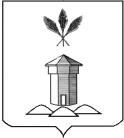 АДМИНИСТРАЦИЯ БАБУШКИНСКОГО МУНИЦИПАЛЬНОГО ОКРУГА ВОЛОГОДСКОЙ ОБЛАСТИРАСПОРЯЖЕНИЕ.01.2023 г.                                                                                                 № ……                     с.им. БабушкинаО создании рабочей группы, осуществляющей деятельность по организации обеспечения контроля и анализа эффективности антимонопольного комплаенса администрации Бабушкинского муниципального округа Вологодской области	Руководствуясь постановлением администрации Бабушкинского муниципального района от … января 2023 года № …. «Об утверждении Положения о порядке создания и организации системы внутреннего обеспечения соответствия требованиям антимонопольного законодательства в администрации Бабушкинского муниципального округа Вологодской области»,  1. Создать рабочую группу, осуществляющую деятельность по организации обеспечения контроля и анализа эффективности антимонопольного комплаенса администрации Бабушкинского муниципального округа Вологодской области.2. Утвердить состав рабочей группы, осуществляющей деятельность по организации обеспечения контроля и анализа эффективности антимонопольного комплаенса администрации Бабушкинского муниципального округа согласно приложению к настоящему распоряжению.3. Установить:- в целях реализации своих полномочий рабочая группа взаимодействует с Управлением правового и кадрового обеспечения  администрации Бабушкинского муниципального округа, отделом закупок Управления делами и обеспечения деятельности администрации Бабушкинского муниципального округа, отделом экономики и отраслевого развития администрации Бабушкинского муниципального округа;	- своевременное размещение документов и  информации возлагается на отдел автоматизации и защиты информации Управления делами и обеспечения деятельности администрации Бабушкинского муниципального округа. 	4. Признать утратившим силу распоряжение администрации Бабушкинского муниципального округа от 29.09.2022 года № 166-р «О создании рабочей группы, осуществляющей деятельность по организации обеспечения контроля и анализа эффективности антимонопольного комплаенса администрации Бабушкинского муниципального района».	5. Настоящее распоряжение вступает в силу со дня подписания и подлежит размещению на официальном сайте Бабушкинского муниципального округа в информационно-телекоммуникационной сети «Интернет».	 5. Контроль за исполнением распоряжения оставляю за собой.Глава округа                                                                        Т.С. ЖироховаПриложениеУтверждено распоряжением администрации Бабушкинского муниципального округа от ….01.2023 г. № ….Состав рабочей группы, осуществляющей деятельность по организации обеспечения контроля и анализа эффективности антимонопольного комплаенса администрации Бабушкинского муниципального округа Вологодской областиЧежина Людмила Владимировна- начальник Управления делами и обеспечения деятельности администрации  Бабушкинского муниципального округа,  председатель рабочей группы;Ивина Ирина Васильевна - начальник отдела закупок Управления делами и обеспечения деятельности администрации  Бабушкинского муниципального округа, секретарь рабочей группы;         Члены комиссии:Трухина Кристина Николаевна Грибушина Елена Васильевна- консультант отдела экономики и отраслевого  развития  администрации  Бабушкинского муниципального округа;- консультант Управления правового и кадрового обеспечения администрации  Бабушкинского муниципального округа;Потанина Мария Михайловна- консультант, архитектор отдела СА и ЖКХ администрации Бабушкинского муниципального округа.